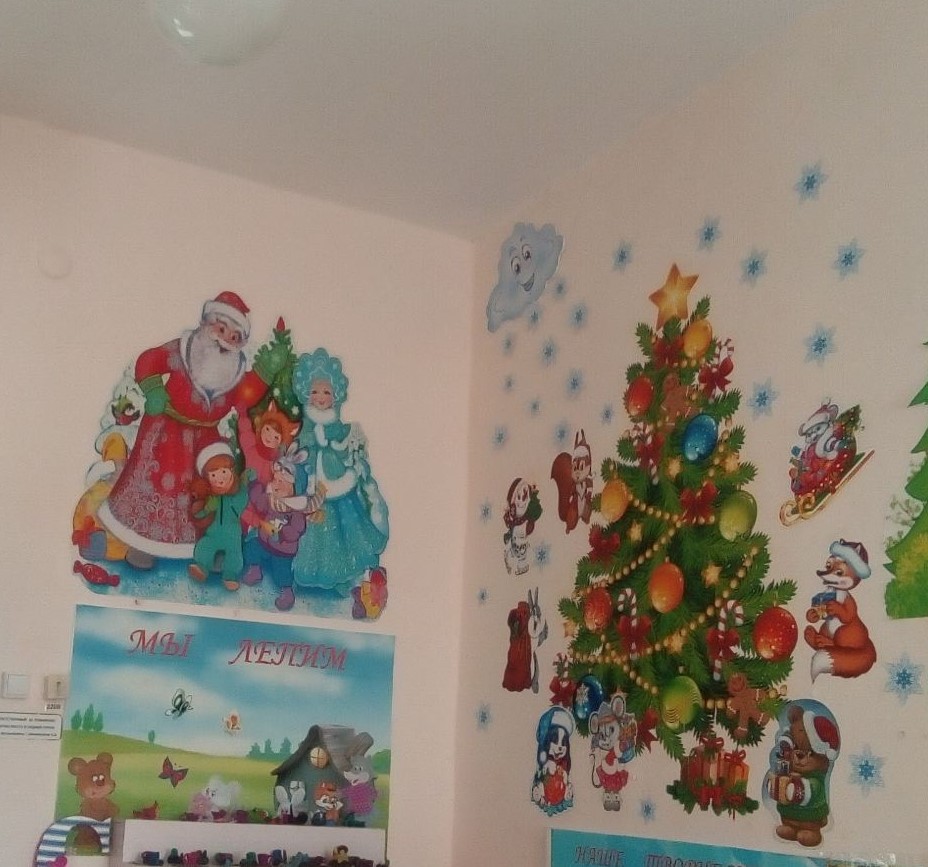 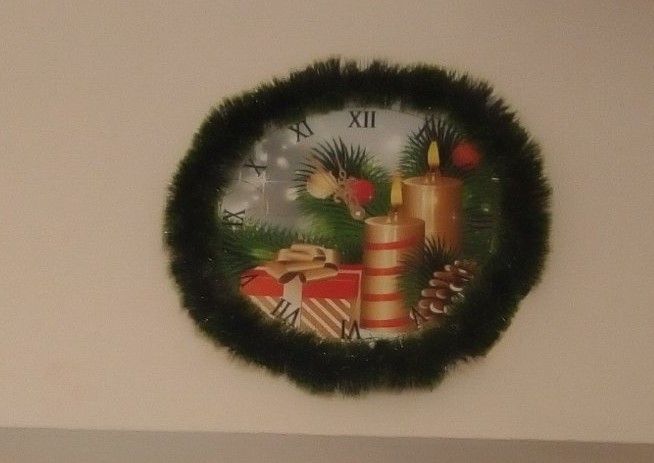 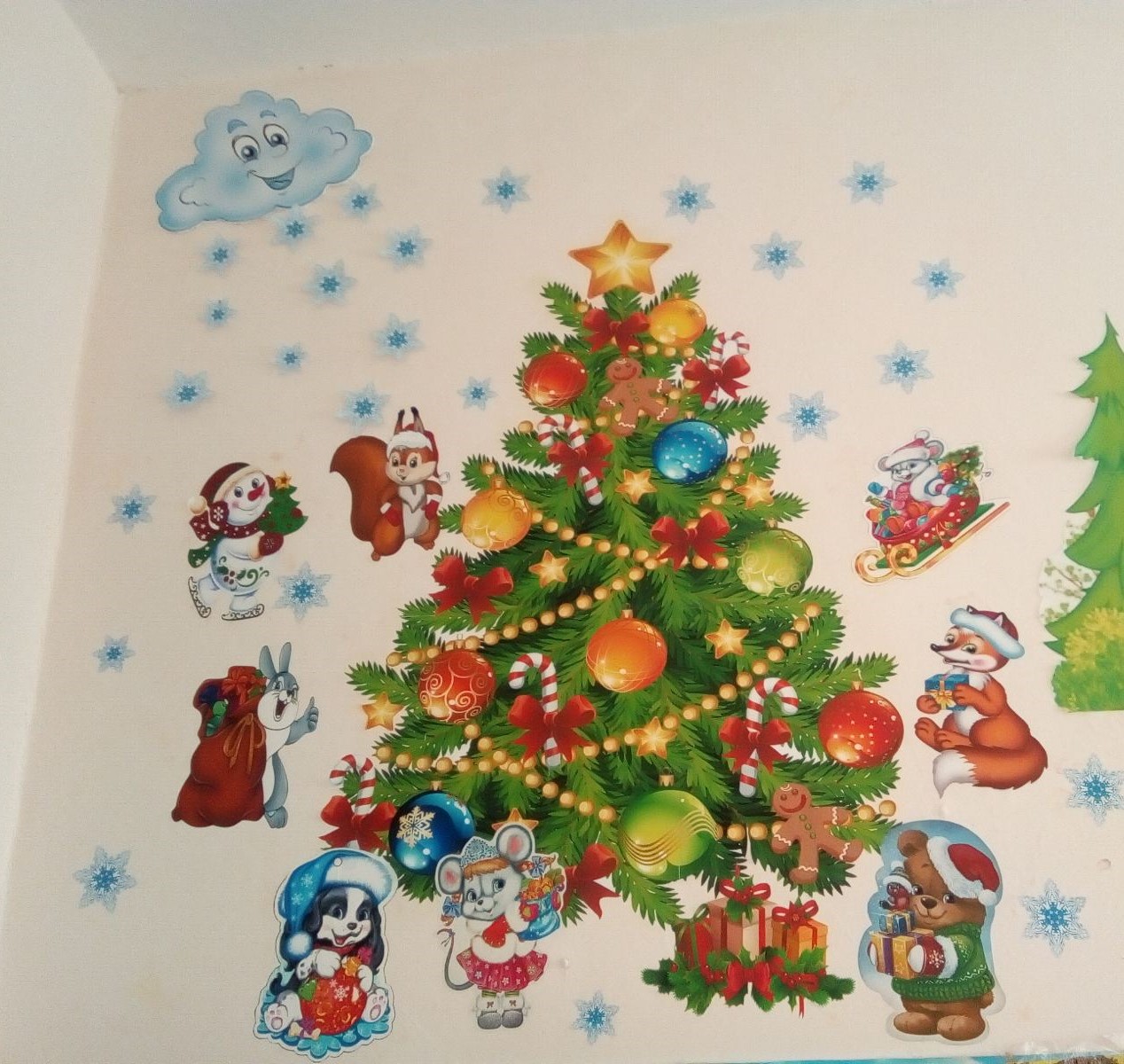 Новогодняя ёлочка